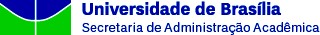 SOLICITAÇÃO DE APROVEITAMENTO DE ESTUDOS PARA A PÓS-GRADUAÇÃO(Legislação aplicada: Art. 25 e 28, § 4º da Resolução CEPE 0080/21)Obs: Este formulário deve vir acompanhado do comprovante de aprovação da(s) disciplina(s) (declaração ou histórico) e das respectivas ementas, que devem ser inseridas conforme preenchido no número de ordem.1. IDENTIFICAÇÃO DO(A) DISCENTE1. IDENTIFICAÇÃO DO(A) DISCENTE1. IDENTIFICAÇÃO DO(A) DISCENTE1. IDENTIFICAÇÃO DO(A) DISCENTE1. IDENTIFICAÇÃO DO(A) DISCENTE1. IDENTIFICAÇÃO DO(A) DISCENTE1. IDENTIFICAÇÃO DO(A) DISCENTENome completo: Nome completo: Nome completo: Nome completo: Nome completo: Nome completo: Nome completo: Nº de matrícula:Nº de matrícula:Nº de matrícula:Nível: ( ) Mestrado / ( ) DoutoradoNível: ( ) Mestrado / ( ) DoutoradoNível: ( ) Mestrado / ( ) DoutoradoNível: ( ) Mestrado / ( ) DoutoradoNome do Programa de Pós-Graduação:Nome do Programa de Pós-Graduação:Nome do Programa de Pós-Graduação:Nome do Programa de Pós-Graduação:Nome do Programa de Pós-Graduação:Nome do Programa de Pós-Graduação:Nome do Programa de Pós-Graduação:E-mail:E-mail:E-mail:Celular: ( )Celular: ( )Celular: ( )Celular: ( )2. IDENTIFICAÇÃO DA INSTITUIÇÃO DE ORIGEM2. IDENTIFICAÇÃO DA INSTITUIÇÃO DE ORIGEM2. IDENTIFICAÇÃO DA INSTITUIÇÃO DE ORIGEM2. IDENTIFICAÇÃO DA INSTITUIÇÃO DE ORIGEM2. IDENTIFICAÇÃO DA INSTITUIÇÃO DE ORIGEM2. IDENTIFICAÇÃO DA INSTITUIÇÃO DE ORIGEM2. IDENTIFICAÇÃO DA INSTITUIÇÃO DE ORIGEMNome da instituição em que as disciplinas foram cursadas:Nome da instituição em que as disciplinas foram cursadas:Nome da instituição em que as disciplinas foram cursadas:Nome da instituição em que as disciplinas foram cursadas:Nome da instituição em que as disciplinas foram cursadas:Nome da instituição em que as disciplinas foram cursadas:Nome da instituição em que as disciplinas foram cursadas:Nome do programa em que as disciplinas foram cursadas:Nome do programa em que as disciplinas foram cursadas:Nome do programa em que as disciplinas foram cursadas:Nome do programa em que as disciplinas foram cursadas:Nome do programa em que as disciplinas foram cursadas:Nome do programa em que as disciplinas foram cursadas:Nome do programa em que as disciplinas foram cursadas:Disciplina(s) cursada(s) como: ( ) Aluno(a) Regular / ( ) Aluno(a) EspecialDisciplina(s) cursada(s) como: ( ) Aluno(a) Regular / ( ) Aluno(a) EspecialDisciplina(s) cursada(s) como: ( ) Aluno(a) Regular / ( ) Aluno(a) EspecialDisciplina(s) cursada(s) como: ( ) Aluno(a) Regular / ( ) Aluno(a) EspecialDisciplina(s) cursada(s) como: ( ) Aluno(a) Regular / ( ) Aluno(a) EspecialDisciplina(s) cursada(s) como: ( ) Aluno(a) Regular / ( ) Aluno(a) EspecialDisciplina(s) cursada(s) como: ( ) Aluno(a) Regular / ( ) Aluno(a) Especial3. IDENTIFICAÇÃO DAS DISCIPLINAS (adicionar linhas, conforme necessário)3. IDENTIFICAÇÃO DAS DISCIPLINAS (adicionar linhas, conforme necessário)3. IDENTIFICAÇÃO DAS DISCIPLINAS (adicionar linhas, conforme necessário)3. IDENTIFICAÇÃO DAS DISCIPLINAS (adicionar linhas, conforme necessário)3. IDENTIFICAÇÃO DAS DISCIPLINAS (adicionar linhas, conforme necessário)3. IDENTIFICAÇÃO DAS DISCIPLINAS (adicionar linhas, conforme necessário)3. IDENTIFICAÇÃO DAS DISCIPLINAS (adicionar linhas, conforme necessário)Nº de ordemAno/perío do cursadoNome da disciplina cursada na Instituição de Ensino de OrigemNome da disciplina cursada na Instituição de Ensino de OrigemCursada como(marcar um “x”)Cursada como(marcar um “x”)Carga horáriaNº de ordemAno/perío do cursadoNome da disciplina cursada na Instituição de Ensino de OrigemNome da disciplina cursada na Instituição de Ensino de OrigemAluno (a) regularAluno (a) especialCarga horária123454. DECLARAÇÃO / ASSINATURA4. DECLARAÇÃO / ASSINATURA4. DECLARAÇÃO / ASSINATURA4. DECLARAÇÃO / ASSINATURA4. DECLARAÇÃO / ASSINATURA4. DECLARAÇÃO / ASSINATURA4. DECLARAÇÃO / ASSINATURABrasília	_, de	, de 202	.( ) Declaro a veracidade das informações prestadas neste formulário e das comprovações que o acompanham. Declaro, ainda, apresentar esta solicitação de Aproveitamento de Estudos apenas com disciplinas cursadas com aprovação, em cursos de Pós-Graduação stricto sensu. 		_ Assinatura eletrônica ou digitalizada do(a) discenteBrasília	_, de	, de 202	.( ) Declaro a veracidade das informações prestadas neste formulário e das comprovações que o acompanham. Declaro, ainda, apresentar esta solicitação de Aproveitamento de Estudos apenas com disciplinas cursadas com aprovação, em cursos de Pós-Graduação stricto sensu. 		_ Assinatura eletrônica ou digitalizada do(a) discenteBrasília	_, de	, de 202	.( ) Declaro a veracidade das informações prestadas neste formulário e das comprovações que o acompanham. Declaro, ainda, apresentar esta solicitação de Aproveitamento de Estudos apenas com disciplinas cursadas com aprovação, em cursos de Pós-Graduação stricto sensu. 		_ Assinatura eletrônica ou digitalizada do(a) discenteBrasília	_, de	, de 202	.( ) Declaro a veracidade das informações prestadas neste formulário e das comprovações que o acompanham. Declaro, ainda, apresentar esta solicitação de Aproveitamento de Estudos apenas com disciplinas cursadas com aprovação, em cursos de Pós-Graduação stricto sensu. 		_ Assinatura eletrônica ou digitalizada do(a) discenteBrasília	_, de	, de 202	.( ) Declaro a veracidade das informações prestadas neste formulário e das comprovações que o acompanham. Declaro, ainda, apresentar esta solicitação de Aproveitamento de Estudos apenas com disciplinas cursadas com aprovação, em cursos de Pós-Graduação stricto sensu. 		_ Assinatura eletrônica ou digitalizada do(a) discenteBrasília	_, de	, de 202	.( ) Declaro a veracidade das informações prestadas neste formulário e das comprovações que o acompanham. Declaro, ainda, apresentar esta solicitação de Aproveitamento de Estudos apenas com disciplinas cursadas com aprovação, em cursos de Pós-Graduação stricto sensu. 		_ Assinatura eletrônica ou digitalizada do(a) discenteBrasília	_, de	, de 202	.( ) Declaro a veracidade das informações prestadas neste formulário e das comprovações que o acompanham. Declaro, ainda, apresentar esta solicitação de Aproveitamento de Estudos apenas com disciplinas cursadas com aprovação, em cursos de Pós-Graduação stricto sensu. 		_ Assinatura eletrônica ou digitalizada do(a) discente